SASEENOS ELEMENTARY SCHOOL	KINDERGARTENSCHOOL SUPPLY LIST2022/20232 Dixon beginner primary pencils 1 white eraser 1 fine sharpie 1 pack of 8 Crayola thick markers 1 pack of 24 Crayola crayons 1 pack of 12 pencil crayons4 (or more) dry erase markers (any size-black, blue, red, green preferred)1 pair of scissors (left-handed if necessary) 2 glue sticks 3 plain unlined Hilroy exercise books (no lines)3 duo tangs 1 binder1 pocket folders (same size as duo tang)1 water colour palette 2 large Ziploc bags1 half of a yoga mat (cut in half and share with a friend)Please pick one of the following items:  Kleenex box, plastic spoons, white cardstock, masking tape1 backpack (large enough to hold a library book, lunch kit, school projects, notices)1 pair of indoor shoes (indoor shoes to remain at school – must be able to put on themselves and be able to be used for gym time)Bag with a change of clothes (shirt, pants, socks, underwear)PLEASE PUT CHILD’S NAME ON THE FOLLOWING:Pocket folderRunnersChange of clothesPLEASE NOTE:  This is a generic list.  Individual teachers may ask for a few additionalitems.  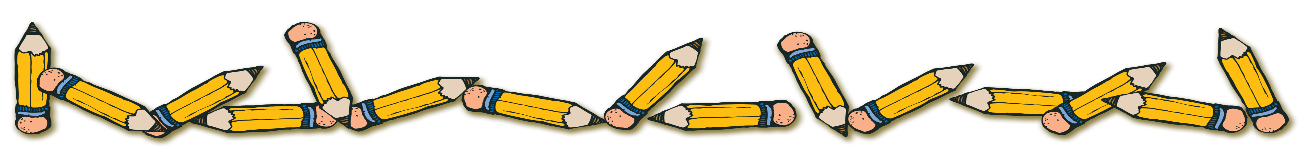 Saseenos Elementary School Nature Kindergarten Indoor School Supply List 2022/2023Classroom Indoor Supply List  - PLEASE DO NOT LABEL ANYTHING1 hard shell pencil box 2 primary pencils 1 white eraser 2 fine sharpies 2 unlined notebooks (Hilroy)5 duotangs 2 pocket folders (same size as duotang)1 binder1 pack of 12 crayola markers 1 pack of 24 crayons 1 pack of 12 pencil crayons3 dry erase markers (fine)1 pair of scissors (left-handed if necessary) 1 roll of tape (scotch or masking)2 glue sticks 1 water colour palette (Crayola, Staedtler, Artzea kids-avoid cheap dollar store version)1 box of Kleenex 1 pair of runners (please put name in them, indoor shoes) 4 zip lock bags (large)1 half of a yoga mat (cut in half and share with a friend)1 journal (hard cover w/blank pages)Emergency Items:Please pack the following in a bag to leave at school -4 pairs of socks -2 pairs of underwear -t-shirt -pants PLEASE NOTE: This is a generic list.  Individual teachers may ask for a few additional items.PLEASE DO NOT BRING STUDENT SUPPLIES THE FIRST DAY OF SCHOOL.  THE TEACHER WILL ADVISE WHEN SUPPLIES ARE NEEDED.NATURE KINDERGARTEN OUTDOOR CLOTHING AND OUTDOOR SUPPLY LIST AVAILABLE AT SASEENOS WEBSITE.  https://saseenos.web.sd62.bc.ca/SASEENOS ELEMENTARY SCHOOLNature Kindergarten Outdoor School Supply List 2022/2023Fox40 Emergency whistle (on a clip attached to their backpack or jacket)Emergency Supplies (in a Ziploc bag in the Outdoor Backpack)Band-Aids and medical swabs (Q tip style)Emergency snack (granola or protein bar)Emergency space blanketContact information (home and school contact – waterproof)Tissue (small packs) / HandkerchiefChapstickFlashlight (small and light)Water BottleMagnifying GlassNature Kindergarten Outdoor Clothing ListBase Layer – long johns and shirt (not cotton) preferably polypro, synthetic or merino woolMid Layer – fleece top and bottomsOuter Layer – waterproof pants and jacket (please make sure pants do not have a bib) Okiwear and MEC have good optionsSocks – wool if possible (not cotton)Gloves/Mittens – fleece mittens/gloves, multiple inexpensive ones (avoid cotton), garden glovesBoots – waterproof hiking boots, or warm rubber boots like BOGSExtra change of clothes (labelled) in backpack Helpful TipsLABEL OUTDOOR GEAR – THE KIDS ALL HAVE MATCHING STUFF!Avoid doing laundry every night by having extra items like rain pantschange of clothes to leave at schoolMultiple pairs of extra gloves – the $0.99 dollar store ones are great to have in backpacks for multiple changes on really wet daysCheck the class Facebook page, second hand pages and stores for used gear, or MEC, Capital Iron, and Valhalla for newSASEENOS ELEMENTARY SCHOOLGRADE 1SCHOOL SUPPLY LIST2022/232   H.B. pencils (Canadian made) 24/pack4   white erasers1   packages fat Crayola felt pens1   package thin Crayola felt pens1   box of wax crayons 24/ pack1   black sharpie1   box water colour paints with brush (Buffalo are good)4   large Elmer glue sticks1   large bottle Elmer white glue (300 ml)3   half plain/half interlined exercise books2   plain exercise notebooks (no lines)3   plastic duotangs1   package of dividers1   1” binder6  dry erase markers1   pair scissors (sharp with coloured plastic handle are best – if your child     is left-handed, please supply appropriate scissors) Fiskar or Crayola blunt 5”1   box of Kleenex (to be shared with class as needed)5   large zip-lock bags (10 1/2” x 12”)1   pencil box or pouch1   draw-string bag with a change of clothes (T-shirt, sweat pants, socks, underwear)1   pair of slip on running shoes (to remain at school)1   backpackAll items (except duotangs) must be labeled with your child’s name, before sending them to school.PLEASE NOTE:  This is a generic list.  Individual teachers may ask for a few additional items. *Student supplies will be stored in individually labeled bags.  They will be handed out throughout the year as your child needs them.  Any unused items will be returned to your child at the end of the school year.PLEASE DO NOT BRING STUDENT SUPPLIES THE FIRST DAY OF SCHOOL. THE TEACHER WILL ADVISE WHEN SUPPLIES ARE NEEDED.SASEENOS ELEMENTARY SCHOOLGRADE 2SCHOOL SUPPLY LIST2022/231   H.B. pencils (Canadian made) 24/pack4   white erasers1   package fat felt pens1   package thin felt pens1   black sharpie2  highlighters4   dry erase markers  1   box pencil crayons1   box wax crayons4   large glue sticks1   1” binder	3  ruled exercise books (27.6cm x 21.2cm) with 3 holes3  plain exercise books (no lines) (23.1cm. x 18.0cm)  4   paper duotangs, red, blue, yellow, green (No Plastic and do not label)2  pocket folders 1   pair scissors (sharp with coloured plastic handle are best)1   clear metric ruler (30 cm) 2   pads of sticky notes 1   box Kleenex (to be shared with class as needed)1   handheld pencil sharpener (good quality) 3   large zip-lock bags (10 1/2” x 12”)1   pencil box/pouch (big enough to hold felts, pencils, etc.)1   draw-string bag with a change of clothes (T-shirt, sweat pants, socks, underwear)1   pair running shoes to remain at school 1   backpackAll items (except duotangs) must be labeled with your child’s name, before sending them to school.PLEASE NOTE:  This is a generic list.  Individual teachers may ask for a few additional items. *Student supplies will be stored in individually labeled bags.  They will be handed out throughout the year as your child needs them.  Any unused items will be returned to your child at the end of the school year.PLEASE DO NOT BRING STUDENT SUPPLIES THE FIRST DAY OF SCHOOL. THE TEACHER WILL ADVISE WHEN SUPPLIES ARE NEEDED.SASEENOS ELEMENTARY SCHOOLGRADE 3SCHOOL SUPPLY LIST2022/232   H.B. pencils (Canadian made) 24/pack3   erasers3   pens (1 red, two blue or black)2   highlighters1   package washable felt pens1   package pencil crayons (sharpened)1   box of wax crayons2   dry erase markers4   large glue sticks1   bottle of white glue  1   metric ruler (30 cm) 1 set of water colour paints5 duotangs with basic colour paper covers (please do NOT label duotangs) 1   2-pocket folder (any colour or design)2  black Sharpie markers1  pair scissors 2   lined exercise books 1 package of lined loose-leaf paper1 handheld self-contained pencil sharpener (good quality)1   basic calculator1” binder (not fabric)1   package of sticky notes1   box Kleenex (to be shared with class as needed)2   large zip-lock bags2   small zip-lock bags1   pencil box or pouch1   pair running shoes to remain at school (if possible)1   backpackAll items (except duotangs) must be labeled with your child’s name, before sending them to school.*Student supplies will be stored in individually labeled bags.  They will be handed out throughout the year as your child needs them.  Any unused items will be returned to your child at the end of the school year.PLEASE NOTE: This is a generic list.  Individual teachers may ask for a few additional items.PLEASE DO NOT BRING STUDENT SUPPLIES THE FIRST DAY OF SCHOOL.  THE TEACHER WILL ADVISE WHEN SUPPLIES ARE NEEDED.SASEENOS ELEMENTARY SCHOOLGRADE 4SCHOOL SUPPLY LIST2022/231   reusable bag for walks to beach2   H.B. pencils (Canadian made) 24/pack4   erasers3   pens (1 red, two blue or black)2   highlighters1   package washable felt pens1   package pencil crayons (sharpened)4   dry erase markers4   large glue sticks1   bottle of white glue  1   metric ruler (30 cm) 10 duotangs with basic colour paper covers (please do NOT label duotangs) 1   2-pocket folder (any colour or design & 3-hole punched if possible)1   sketch book (blank)1   package water colour paints4  black Sharpie markers1  pair scissors (adult)2   lined exercise books (coiled 80-100 pages)1   package plain white copy paper1   handheld self-contained pencil sharpener (good quality)1   basic calculator1” binder 1   package of sticky notes1   box Kleenex (to be shared with class as needed)2   large zip-lock bags2   small zip-lock bags1   pencil box or pouch1   pair running shoes to remain at school (if possible)1   backpack*Student supplies will be stored in individually labeled bags.  They will be handed out throughout the year as your child needs them.  Any unused items will be returned to your child at the end of the school year.PLEASE NOTE: This is a generic list.  Individual teachers may ask for a few additional items.PLEASE DO NOT BRING STUDENT SUPPLIES THE FIRST DAY OF SCHOOL.  THE TEACHER WILL ADVISE WHEN SUPPLIES ARE NEEDED.SASEENOS ELEMENTARY SCHOOLGRADE 5SCHOOL SUPPLY LIST2022/231   reusable bag for walks to beach2   H.B. pencils (Canadian made) 24/pack4   erasers3   pens (1 red, two blue or black)2   highlighters1   package washable felt pens1   package pencil crayons (sharpened)4   dry erase markers4   large glue sticks1   bottle of white glue  1   metric ruler (30 cm) 10 duotangs with basic colour paper covers (please do NOT label duotangs) 1   2-pocket folder (any colour or design & 3-hole punched if possible)1   sketch book (blank)1   package water colour paints4  black Sharpie markers1  pair scissors (adult)2   lined exercise books (coiled 80-100 pages)1   package plain white copy paper1   handheld self-contained pencil sharpener (good quality)1   basic calculator1” binder 1   package of sticky notes1   box Kleenex (to be shared with class as needed)2   large zip-lock bags2   small zip-lock bags1   pencil box or pouch1   pair running shoes to remain at school (if possible)1   backpack*Student supplies will be stored in individually labeled bags.  They will be handed out throughout the year as your child needs them.  Any unused items will be returned to your child at the end of the school year.PLEASE NOTE: This is a generic list.  Individual teachers may ask for a few additional items.PLEASE DO NOT BRING STUDENT SUPPLIES THE FIRST DAY OF SCHOOL.  THE TEACHER WILL ADVISE WHEN SUPPLIES ARE NEEDED.